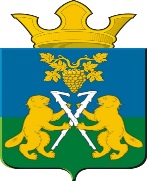  АДМИНИСТРАЦИЯ НИЦИНСКОГО СЕЛЬСКОГО ПОСЕЛЕНИЯСЛОБОДО-ТУРИНСКОГО МУНИЦИПАЛЬНОГО РАЙОНА СВЕРДЛОВСКОЙ ОБЛАСТИП О С Т А Н О В Л Е Н И Еот  18 февраля 2020 годас.Ницинское                                         № 17Об утверждении плана мероприятий по проведению в 2020 году Года Евгения Павловича Родыгина в Свердловской области на территории Ницинского сельского поселения        В соответствии с Указом Губернатора Свердловской области от 06.12.2019 N 643-УГ "Об объявлении 2020 года Годом Евгения Павловича Родыгина в Свердловской области», в целях популяризации творческого наследия известного уральского композитора Евгения Павловича Родыгина и в связи с его 95-летием, руководствуясь Уставом Ницинского сельского поселенияПОСТАНОВЛЯЕТ: Утвердить: состав организационного комитета по подготовке и проведению в 2020 году в Ницинском сельском поселении Года Евгения Павловича Родыгина (приложение № 1); план мероприятий по проведению в 2020 году Года Евгения Павловича Родыгина в Свердловской области на территории Ницинского сельского поселения (приложение № 2).        2. Опубликовать настоящее постановление в «Информационном вестнике Ницинского сельского поселения» и разместить на официальном сайте Ницинского сельского поселения в информационно-телекоммуникационной сети Интернет.        3. Контроль за исполнением настоящего постановления оставляю за собой.Глава Ницинскогосельского поселения:                                                       Т.А.КузевановаПриложение № 1 к Постановлению администрацииНицинского сельского поселения от 18.02.2020   № 17Состав организационного комитета по подготовке и проведению в 2020 году в Ницинском сельском поселении Года Евгения Павловича РодыгинаКузеванова Т.А. – глава Ницинского сельского поселения, председатель орг. комитета;Кошелева Г.И. – заместитель главы администрации Ницинского сельского поселения;Лапина Т.М. – директора МБУК «Ницинский КДЦ» Ницинского сельского поселения;Приложение № 2 к Постановлению администрацииНицинского сельского поселения от 18.02.2020   № 17План мероприятий по проведению в 2020 году Года Евгения Павловича Родыгина в Свердловской области на территории Ницинского сельского поселения№ п/пНазвание мероприятияМесто, дата и время проведения1.«Ой, рябина, кудрявая, белые цветы» литературный вечерНицинская сельская библиотека, 23.01.2019 г. в 15.00 ч.2. «Вечер уральской песни» концертная программаНицинский дом культуры17.02.2020 г. в 16.00 ч.3.Евгений Родыгин биографияБобровская сельская библиотека, 17.03.2020 г. в 16.00 ч.4.Территориальный фестиваль «Песни уральских композиторов»Ницинский дом культуры, 20.05.2020 г. в 14.00 ч.5.«В наследстве – музыка» выставка книг (песенников) уральских композиторовЗвездинская сельская библиотека, 10.06.2020 г. в 14.00 ч.6«Мир человека - мир музыки» концертная программаЮртовский дом культуры, 16.10.2020 г. в 18.00 ч.7Выставки фото, видео, аудио и других материалов (виртуальные, стационарные, передвижные) посвященные Е.П. РодыгинуЗвездинский дом культуры, 05.08.2020 в 16.00 ч.8«Только у нас на Урале» конкурс песниБобровский дом культуры, 04.12.2020 г. в 15.00 ч.